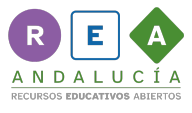 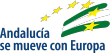             ¿Quién miente?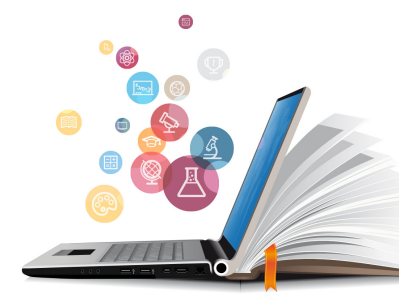 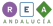 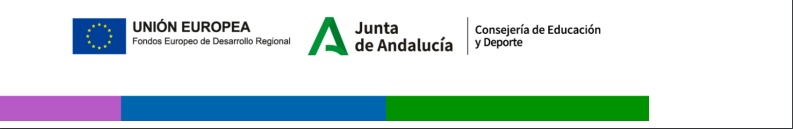 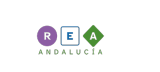 Piensa en algo curioso que te haya pasado y cuéntalo al resto del equipo. Puedes meter una “mentirijilla”. ¿Alguien de tu equipo será capaz de encontrarla?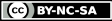 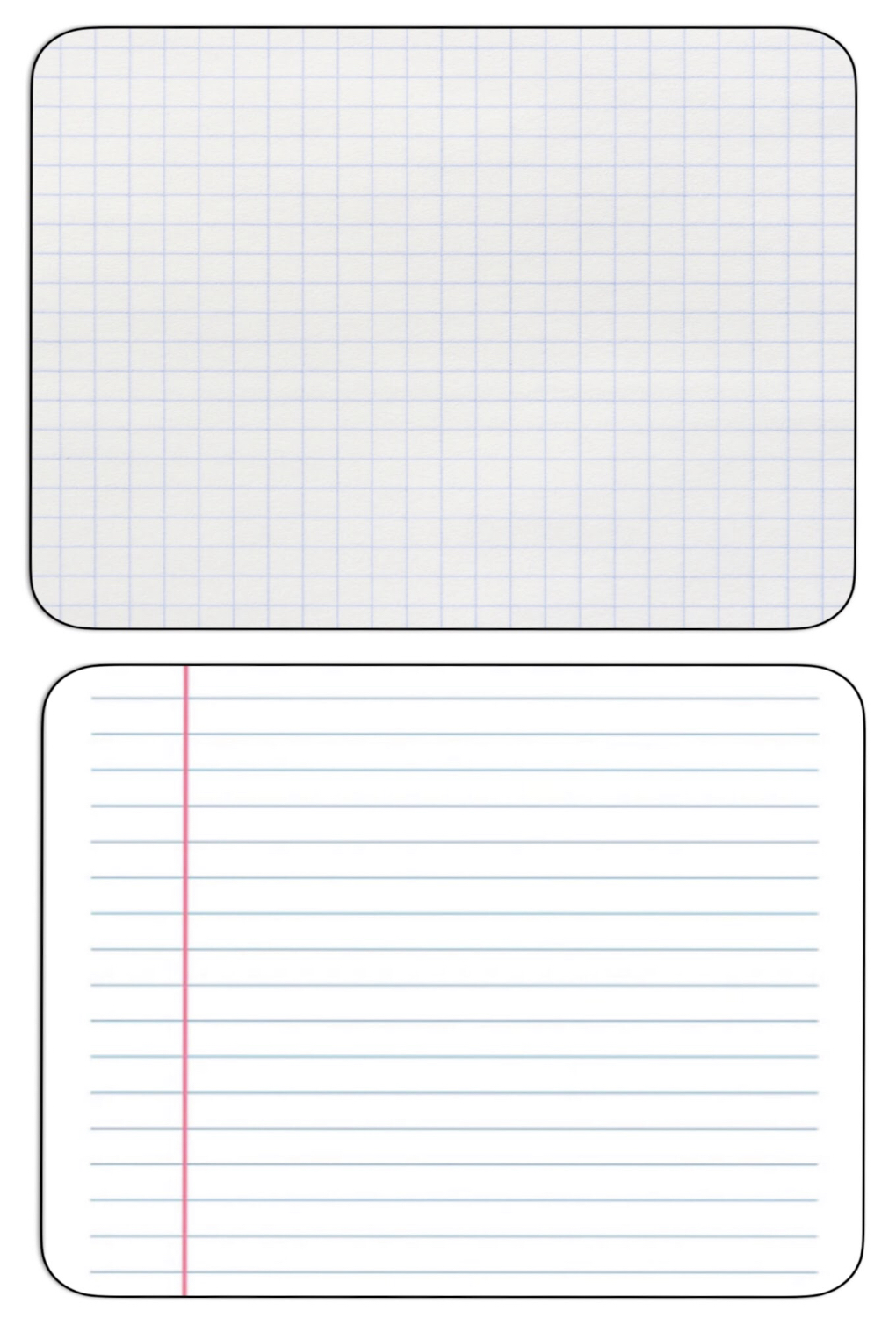 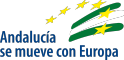 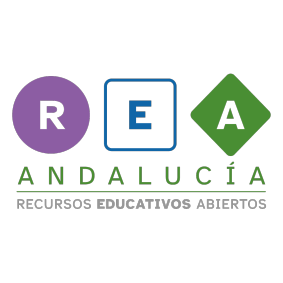 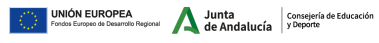 